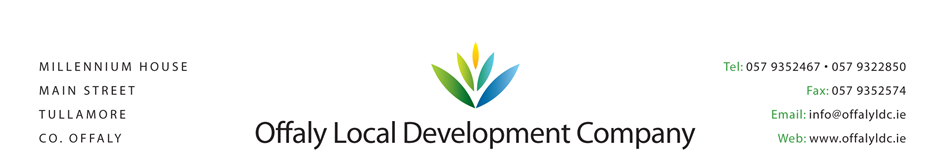 TÚS - PLACEMENT PROVIDER AGREEMENT2020 - 2021Group Name: _____________________MANAGER:			_______________        	CONTACT NUMBER: 	________________  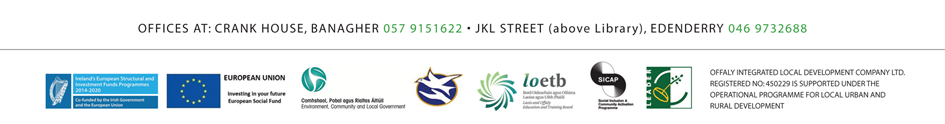 AGREEMENT FOR THE PROVISION OF WORK PALCEMENT FUNDED UNDERTÚS – the community work placement initiativeAGGREEMENT betweenName of Implementing Body:	Offaly Local Development CompanyANDName of Placement Provider:	______________________________IntroductionTús is an activation initiative for those who are unemployed and on the Live Register.  Tús will provide short-term quality and suitable working opportunities for people who are unemployed while at the same time carrying out beneficial work within communities, and will contribute to the management of the Live Register.As an organisation providing a work placement, you are required to agree to the terms and conditions (see below) relating to the provision of work placements to participants under Tús – the community work placement initiative.In addition we aim to work with you to provide a positive work experience for each participant that reflects their skill level and ambition.  The work to be undertaken must continue to be structured, meaningful, support work experience, and enable your organisation to provide improved or extended services.  It is essential that these be demonstrated.  We are required to provide feedback on a person’s performance and to evaluate the work that has been undertaken and the participants conduct on it.Terms and Conditions applicable to the Placement Provider AgreementWork placements will be terminated if the work placement provider has dismissed or made redundant any employees in order to provide a work placement supported by Tús.  The work placement will be terminated if such a dismissal or redundancy is subsequently found to have taken place. 1.	(The Placement Provider), when agreeing to sign the work placement agreement, is making a declaration  	that they have not made anyone redundant in order to make room for a Tús participant.2.	Tús participants shall have the right to choose whether or not to be a member of a union.3.	(The Placement Provider), must comply with all relevant legislation and statutory duties in respect of Tús 	participants, including health and safety, welfare and discrimination at work.4.	(The Placement Provider), will immediately notify Offaly Local Development Company in writing if a 	participant does not attend work at the times stated, is absent for whatever reason, does not engage in 	productive activity, causes disruption or is otherwise non-cooperative.5.	(The Placement Provider), shall inform Offaly Local Development Company immediately, in the case of 	accident or death, and as soon as reasonable/practicable in any case of serious injury or serious illness 	occurring to the participant arising out of his or her use of the facilities provided by the (The Placement 	Provider).6.	Offaly Local Development Company reserves the right to terminate this agreement where the terms and 	conditions of this agreement have not been met or where the nature of the work to be undertaken by the 	participant are not in keeping with any proposal agree with Offaly Local Development Company.  This will 	not be done without prior discussion between Offaly Local Development Company and (The Placement 	Provider).7.	Offaly Local Development Company reserves the right to terminate this agreement where;	a) (The Placement Provider) does not make adequate provision for the constructive engagement of the Tús 	     participant	b) The work conditions are such as to give rise to concerns about a participant’s safety or well- being	c) Suitable work is not available	d) (The Placement Provider) ceases trading or providing a service or threatens to do so	e) (The Placement Provider) becomes bankrupt, or goes into liquidation; or a receiver or administrator is 	     appointed over any of its assets8.	Offaly Local Development Company and (The Placement Provider) will review the operation of this 	agreement annually, or earlier at the request of either party.  (The Placement Provider) accepts that this 	agreement does not represent a long-term commitment by Offaly Local Development Company to support 	the services provided by Tús participants and that in any event, no more than two years support can be 	committed to at any one time.9.	As part of its duty to ensure the proper use of public money, Offaly Local Development Company may 	require (The Placement Provider) to allow access at reasonable times to 	officials, authorised by Offaly Local 	Development Company, to inspect any documents or information in respect of participants.10.	A participant will not be based with another organisation, other than as agreed with Offaly Local 	Development Company.11.	(The Placement Provider) will notify Offaly Local Development Company immediately of any 	circumstances, which may affect the work placement provider’s ability to provide work during the agreed 	period of the work placement.12.	(The Placement Provider) is responsible for its own costs and involvement in Tús, there is no obligation on 	Offaly Local Development Company or the Department of Social Protection to meet costs arising from the 	work placement.13.	(The Placement Provider) is responsible for its own public liability insurance and indemnifies the Minister for 	Social Protection and the Minister for the Environment, Community and Local Government and Offaly Local 	Development Company against any liability arising as a result of any action or injury to any person whether 	as a result of any work done or action taken in connection with Tús or any activity relating to it whether now 	or in the future.For (The Placement Provider)Signed on behalf of (Sponsor Group)Signature:	……………………………………..Print Name:	……………………………………..Position:	……………………………………..Date:		……………………………………..For our part, Offaly Local Development Company will offer practical help, advice and support to you and participants involved in Tús.  This will include, and not be limited to:Providing a named person to contact in all matter relating to the work placementRegular monitoring of the attendance and conduct of the persons placed with youAny technical support agreed as necessaryEnsuring that, to keep burdens on you to a minimum, we will only ask for information if we really need itWe will either provide these services ourselves, or with the help of one of our partner organisations.For Offaly Local Development CompanySigned on behalf of Offaly Local Development CompanySignature:	……………………………………..Print Name:	……………………………………..Position:	……………………………………..Date:		……………………………………..